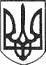 	РЕШЕТИЛІВСЬКА МІСЬКА РАДА	ПОЛТАВСЬКОЇ ОБЛАСТІ(друга сесія восьмого скликання)РІШЕННЯ30 грудня 2020 року                                                                            	 № 73-2-VIIІ Про надання дозволу на виготовленняпроекту землеустрою щодо відведення земельних ділянок в межах та за межами населених пунктівКеруючись Земельним кодексом України, законами України ,,Про місцеве самоврядування в Україні”, „Про землеустрій”, ,,Про державний земельний кадастр”,  розглянувши заяви громадян, Решетилівська міська радаВИРІШИЛА:	1. Надати дозвіл Бакало Яні Юріївні на виготовлення проекту землеустрою щодо відведення земельної ділянки  орієнтовною площею 0,27 га для ведення особистого селянського господарства (код КВЦПЗ – 01.03) на  території Решетилівської міської ради поблизу земельної ділянки з кадастровим   № 5324255100:30:005:0848,  за адресою:		вул. 8 Березня, м. Решетилівка, Полтавська область.			2. Надати дозвіл Кошкалді Петру Максимовичу  на виготовлення проекту землеустрою щодо відведення земельної ділянки орієнтовною площею 0,8000 га для ведення особистого селянського господарства (код КВЦПЗ – 01.03) на території Решетилівської міської ради в межах с. Хрещате із земельної ділянки із кадастровим № 5324281304:04:002:0065.	3. Надати дозвіл Мищенку Володимиру Івановичу на  виготовлення  проекту землеустрою щодо відведення земельної ділянки  орієнтовною площею   0,2500 га для будівництва і обслуговування житлового будинку, господарських будівель і споруд (код КВЦПЗ – 02.01) , за адресою:	вул. Кірова 5, с. Остап’є, Великобаганський район, Полтавська область.  	4. Надати дозвіл Нагай Юлії Олександрівні на  виготовлення  проекту землеустрою    щодо     відведення земельної ділянки  орієнтовною площею   0,50 га для ведення особистого селянського господарства (код КВЦПЗ – 01.03) на  території Решетилівської міської ради поблизу земельної ділянки з кадастровим   № 5324255100:00:006:0032.		5. Надати дозвіл Рогу Сергію Михайловичу  на виготовлення проекту землеустрою щодо відведення земельної ділянки орієнтовною площею 0,1200 га   для   індивідуального    садівництва ( код КВЦПЗ – 01.05) на території Решетилівської міської ради поблизу земельної ділянки із кадастровим № 5324255105:05:001:0121.	6. Надати дозвіл Сітало Ганні Михайлівні  на  виготовлення  проекту землеустрою    щодо  відведення  земельної  ділянки   орієнтовною  площею   0,1000  га для будівництва і обслуговування житлового будинку, господарських будівель і споруд (код КВЦПЗ – 02.01) поблизу земельної ділянки із  кадастровим № 5324255100:30:001:0391 , за адресою:	вул. Озерянська, м. Решетилівка, Полтавська область.     	7. Надати дозвіл Сіталу Геннадію Володимировичу на  виготовлення  проекту землеустрою щодо відведення земельної ділянки  орієнтовною площею   0,1000 га для будівництва і обслуговування житлового будинку, господарських будівель і споруд (код КВЦПЗ – 02.01) поблизу земельної ділянки із  кадастровим № 5324255100:30:001:0391, за адресою:	вул. Озерянська, м. Решетилівка, Полтавська область.     	8. Надати дозвіл Флоренку Андрію Сергійовичу на виготовлення проекту землеустрою щодо відведення земельної ділянки орієнтовною площею 1,0000 га для ведення особистого селянського господарства (код КВЦПЗ – 01.03) на території Решетилівської міської ради поблизу земельної ділянки із кадастровим  № 5324281600:00:002:0030.		9. Надати дозвіл Близнюченко Тетяні Миколаївні  на виготовлення проекту землеустрою щодо відведення земельної ділянки орієнтовною площею 0,1200 га   для    індивідуального    садівництва ( код КВЦПЗ – 01.05) на території Решетилівської міської ради в межах населеного пункту, поблизу земельної ділянки із кадастровим № 5324255100:30:001:0915, за адресою:	м. Решетилівка, вул. Озерянська.	10. Надати дозвіл Коробовій Світлані Миколаївні  на  виготовлення  проекту землеустрою    щодо  відведення  земельної  ділянки   орієнтовною  площею   0,2500  га для будівництва і обслуговування житлового будинку, господарських будівель і споруд (код КВЦПЗ – 02.01) поблизу земельної ділянки із  кадастровим № 5320283605:05:001:0072 , за адресою:	вул. Котляревського, с. Підгір’я, Великобагачанський район, Полтавська область.     	11. Надати дозвіл Коробову Ігорю Миколайовичу  на  виготовлення  проекту землеустрою    щодо  відведення  земельної  ділянки   орієнтовною  площею   0,9650   га  для  ведення   особистого   селянського   господарства  (код КВЦПЗ –  01.03)     поблизу       земельної     ділянки     із      кадастровим № 5320283605:05:001:0072 , за адресою:	вул. Котляревського, с. Підгір’я, Великобагачанський район, Полтавська область.     	12. Надати дозвіл Черненко Надії Вікторівні  на виготовлення проекту землеустрою щодо відведення земельної ділянки орієнтовною площею 0,1200 га   для    індивідуального    садівництва ( код КВЦПЗ – 01.05) на території Решетилівської міської ради в межах населеного пункту, поблизу земельної ділянки із кадастровим № 5324255105:05:001:0116, за адресою:	с. Прокопівка, Решетилівський район, Полтавська обл. 	13. Надати дозвіл Химчук Лідії Олександрівні  на виготовлення проекту землеустрою щодо відведення земельної ділянки орієнтовною площею 0,0700 га   для    індивідуального    садівництва ( код КВЦПЗ – 01.05) на території Решетилівської міської ради в межах населеного пункту, поблизу земельної ділянки із кадастровим № 5324255100:30:005:0313, за адресою:	вул. Будівельна, м. Решетилівка, Полтавська обл.Міський голова        	                                                      	О.А. Дядюнова